ТЕКУЩА ИНФОРМАЦИЯНА ДЕЙНОСТТА НА ООАА ……………………….ЗА ЦЕЛИТЕ НА ЗАСЕДАНИЕ НА ОКБДП ………………………………. /посочете дата/УКАЗАНИЯ ЗА ПОПЪЛВАНЕ:Текущата информация се попълва от ООАА за целите на заседанията на ОКБДП. Периодът на отчитане е тримесечен, като обхваща времето от предходното заседание на ОКБДП.Попълнената от ООАА информация по настоящия образец се представя на секретариата на ОКБДП с цел интегрирането й в обобщената текуща информация по образец. Датата на авансовото представяне на информацията по настоящия образец се определя от секретариата на ОКБДП съгласно планираната дата на заседанието на ОКБДП. Информацията от образеца се докладва и дискутира устно от представителя на ООАА в ОКБДП по време на заседанията на ОКБДП. 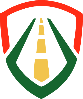 ДАБДПУниверсална Безопасна МобилностИЗПЪЛНЕНИ МЕРКИ ПО ОБЛАСТНАТА ПЛАН-ПРОГРАМА ЗА БДПИЗПЪЛНЕНИ МЕРКИ ПО РЕШЕНИЯ ОТ ПРЕДХОДНИ ЗАСЕДАНИЯНА ОКБДППРЕДЛОЖЕНИЯ ЗА ТОЧКИ В ДНЕВНИЯ РЕД ПО  КОНСТАТИРАНИ ПРОБЛЕМИ/КАЗУСИ